                                   Les jardins d’ été  - les salons d’ hiver                                               /  Letnie ogródki  - zimowe salony  /Nie ma nic przyjemniejszego w ciepły, letni dzień, niż czas spędzony na świeżym powietrzu. Zwłaszcza gdy można się wtedy sycić  nie tylko smacznym napojem czy posiłkiem, ale i wspaniałym widokiem : kolorowe rabatki, kwiaty kochające słońce, równo przycięta trawa, śpiew ptaków, szum wody w fontannie lub gwizd letniego wiatru w konarach drzew …Panuje tam cisza i spokój i  nie dociera do nas warkot samochodów z głównej ulicy. Ogród, pełen kwiatów, promieniujący spokojem, dający chwilę wytchnienia od codziennego biegu, szumu i szkolnego gwaru, ogród z oczkiem wodnym i letnią altanką, czy tylko ze stolikiem i chroniącym nas przed słońcem parasolem, każe raczej myśleć o letnim wypoczynku… Ale czy letni ogródek nie może, i to z powodzeniem , stanowić scenerii do niewymuszonej nauki ?Czas umilić nam może odpowiednio dobrana muzyka, niekiedy jest to po prostu "żabi koncert" z pobliskiego stawu, innym razem utwory  np. w formacie MP 3, a stąd już zaledwie krok do przypomnienia sobie melodii zdaniowej języka francuskiego i zakochania się  w jego śpiewnych frazach .Ale całkiem nieźle słucha się tych melodii także siedząc w ciepłym miejscu przy kominku, przy piecu lub kaloryferze, gdy za oknem plucha, zawieja, mróz.Zapraszam wszystkich chętnych, uczniów  młodszych i starszych, do rozpoczęcia podróży poprzez miesiące całego roku, począwszy od września, pierwszego miesiąca roku szkolnego, poprzez miesiące jesienne, zimowe, wiosenne, by dotrzeć do ukochanych miesięcy wakacyjnych … Towarzyszyć nam będą melodie bardziej lub mniej znanych piosenek oraz ich teksty, przetłumaczone także na język polski, w taki sposób, aby móc je, prawie wszystkie, zaśpiewać  do oryginalnej melodii.Każdemu tekstowi towarzyszy podręczny słowniczek podający znaczenie poszczególnych słów, ale także znaczenie całych fraz zdaniowych.Bon repos, alors et bon travail !                                                     LE MOIS DE SEPTEMBRE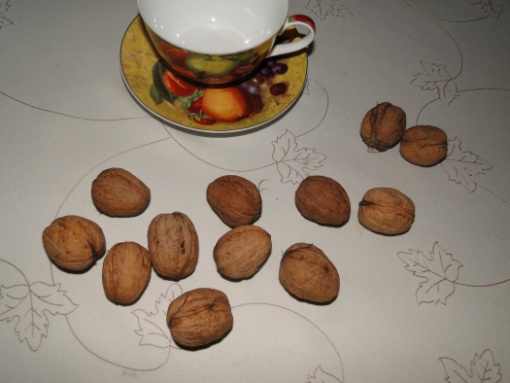 CHARLEMAGNE / KAROL WIELKI /, syn PEPINA KRÓTKIEGO z dynastii Karolingów, był obwiniany o zupełnie niepotrzebne reformy w systemie ówczesnego szkolnictwa francuskiego. Dziś francuscy uczniowie mają obowiązek uczestniczenia w wielu lekcjach i zajęciach pozalekcyjnych. Mają, co prawda, przerwę na obiad, lecz do domów wracają późno, około godziny 17.00. Ale jedno popołudnie w tygodniu jest wolne : obecnie dniem tym jest środa, w czasach, kiedy powstała piosenka ‘’Sacré Charlemagne’’ dniem tym był czwartek.SACRE CHARLEMAGNE / R. Gall,G. Liferman / chanson interpretée  par France GallQui a eu cette idée folle                                              Un jour d' inventer l'école ?C'est ce sacré Charlemagne Sacré Charlemagne…De nous laisser dans la vie Que les dimanches, les jeudisC'est ce sacré Charlemagne …Sacré Charlemagne…Ce fils de Pépin le Bref Nous donne beaucoup d'ennuis Et nous avons cent griefs Contre, contre, contre lui !!!Qui a eu cette idée folle Un jour d' inventer l'école ?C'est ce sacré Charlemagne…Sacré Charlemagne …Participe passé 4 et 4 font 8 Leçons de français De mathématiquesQue de que de travailSacré sacré sacré CharlemagneIl aurait dû caresserLongtemps sa barbe fleurieOh, Oh sacré CharlemagneSacré Charlemagne…Au lieu de nous ennuyerAvec la géographieOh, Oh sacré CharlemagneSacré CharlemagneIl n'avait qu'à s'occuperDe batailles et de chasseNous ne serions pas obligés D'aller chaque jour en classeIl faut apprendre à compter Et faire des tas de dictéesOh, Oh sacré CharlemagneSacré Charlemagne…Participe passé4 et 4 font 8Leçon de français De mathématiques…Que de que de travailSacré sacré sacré CharlemagneCar sans lui dans notre vieY n' y aurait que des jeudisOh, Oh sacré CharlemagneOh, Oh sacré CharlemagneOh, Oh sacré Charlemagne...Vocabulaire pratique:cette idée folle –ten szalony pomysłinventer l’école –wymyślić szkołęsacré Charlemagne- przeklęty Karol Wielkiles dimanches – niedzieleles jeudis – czwartkila leçon de français– lekcja francuskiegoles mathématiques – matematykale travail –pracabeaucoup d’ennuis – wiele zmartwieńla barbe fleurie – długa brodala bataille – bitwala chasse – polowaniealler en classe – iść do szkołyapprendre – uczyć sięcompter – liczyćla dictée - dyktandoTen przeklęty Karol WielkiKtóż na pomysł taki wpadł …Szkoły zbawić mają świat ?Karol Wielki  nas na lekcjezaprowadził mądry wielce ...Teraz życie smutne takiejak w niewoli ciężkiej jakiejś ...Cóż zostawił? Tak niewiele Tylko czwartki i niedziele !!!Karol Wielki, syn PepinaPatrzysz ... i już smutna mina ! Bo cóż zrobił nam ten królGrać nakazał trudną z ról !!!Dodawanie,imiesłowy,matma,język ...Szok gotowy !!!I przez cały, długi dzieńMusisz myśleć,Choćbyś leń !I pomyśleć Pracy góra Przez jednego tylko króla ... Taka biała,długa brodaMyślisz:mędrzec,Mylisz : chwat ... A on geografię dodałI masz uczniuszkolny świat ...Czyżby bitew miał za mało ?Polowaniakrótkie jakieś ? Musiał myśleć o nas wtedy ?Musiał nam dodawać biedy ? Musiał kazać nam dodawać ?I dyktanda długie składać  ?O, Karolu !!! Gdzieś Ty byłkiedy uczeń zebrać siłjuż nie umiał ...W stosie zginąłksiążek,różnych obcych imion,I pomyśleć ...Były czasyKiedy w tydzień długi całysameczwartki dzieci miały…O, Karolu !Czemu szkołao poranku znów nas woła ???LE MOIS D’OCTOBRE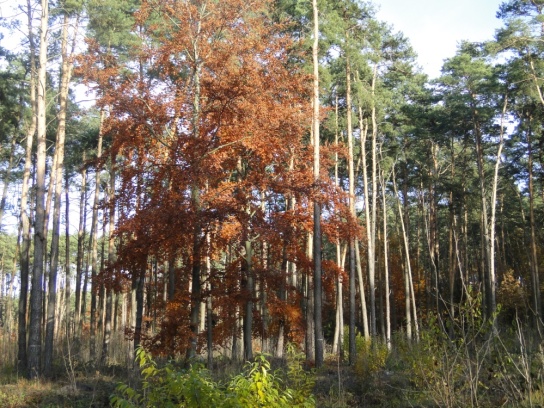 Nocą ,31 października, w wielu krajach na świecie obchodzi się Święto Halloween, które największą popularnością cieczy się w kulturze amerykańskiej, ale od wielu już lat jest popularne na terenie Europy. Jest to zwyczaj związany z maskaradą, z balem przebierańców, który nawiązuje do Święta Zmarłych, duchów, nocnych zjaw, wszystkiego, co może wystraszyć, gdy zapadnie noc.Głównym symbolem święta jest wydrążona i podświetlona od środka dynia z wyszczerbionymi zębami. Inne popularne motywy to duchy, demony, zombie, wampiry, czarownice, trupie czaszki itp.LA CHANSON DES SQUELETTES / comptine traditionnelle /Vocabulaire pratique: les squelettes - kościotrupyils s'habillent - ubierają sięils se brossent les cheveux - czeszą sięils se mettent au lit - kładą się do łóżkails disent ‘’Bonne nuit!” - mówią „Dobranoc!”la pendule sonne - zegar bije (dzwoni)l'heure – godzinles yeux- oczyle minut – północles cheveux – włosyPiosenka na HalloweenOto  wybija  godzina pierwsza, 
Pierwszy  kościotrup wstaje ze snu.
Oto wybija  godzina druga, 
Dwa kościotrupy  biegną tu. 
Zombie, zombie, zombibi ! Zombie, zombie, zombibi !

Oto wybija godzina trzecia, 
Trzy kościotrupy oczy  malują. Oto wybija godzina czwarta, 
A kościotrupy włosy szczotkują. 
Zombie, zombie, zombibi ! Zombie, zombie, zombibi !

Oto  wybija godzina piąta, 
Pięć kościotrupów jaja je. 
Oto  wybija  godzina szósta, 
Sześć kościotrupów gra w jakąś grę. 
Zombie, zombie, zombibi ! Zombie, zombie, zombibi !

Oto wybija godzina siódma,
A  kościotrupy coś tańczą. 
Oto wybija  godzina ósma, 
One parami nocą mkną. 
Zombie, zombie, zombibi ! Zombie, zombie, zombibi !

Oto  wybija już dziewiąta, 
A kościotrupy w rzędzie tkwią,
Oto wybija godzina dziesiąta, 
Wtedy do domu uciekają. 
Zombie, zombie, zombibi ! Zombie, zombie, zombibi !

Oto wybija  jedenasta, 
Rząd kościotrupów już prawie  śpi. 
A kiedy zegar wybija północ, One „Dobranoc!” mówią Ci.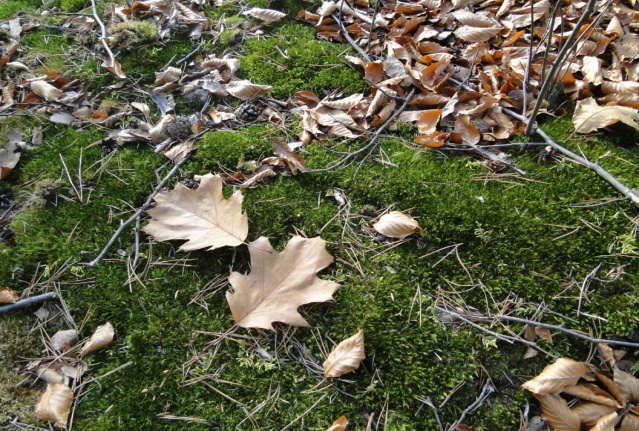 LE MOIS DE NOVEMBREListopad kojarzy się nam wszystkim z padającym, siąpiącym lub ulewnym, deszczem. Wciąż wspominamy pogodny czas wakacji, ale często te wspomnienia są już tylko wspomnieniami, a  listopadowy, smutny czas nie sprzyja radości.BALLADE EN NOVEMBRE  / paroles  et  musique d’ Anne Vanderlove / chanson  interpretée  par l’ auteurQu' on me laisse à mes souvenirs,
Qu' on me laisse à mes amours mortes,
Il est temps de fermer la porte,
Il se fait temps d' aller dormir
Je n’ étais pas toujours bien mise
J' avais les cheveux dans les yeux
Mais c' est ainsi qu' il m' avait prise,
Je crois bien qu' il m' aimait un peu…


Il pleut
Sur le jardin, sur le rivage
Et si j' ai de l' eau dans les yeux
C' est qu' il me pleut
Sur le visage.

Le vent du Nord qui s' amoncelle
S' amuse seul dans mes cheveux
Je n' étais pas toujours bien belle,
Mais je crois qu' il m' aimait un peu
Ma robe a toujours ses reprises
Et j' ai toujours les cheveux fous
Mais c' est ainsi qu' il m' avait prise,
Je crois que je l' aimais beaucoup


Il pleut
Sur le jardin, sur le rivage
Et si j' ai de l' eau dans les yeux
C'est qu' il me pleut
Sur le visage.
Si j' ai fondu tant de chandelles
Depuis le temps qu' on ne s' est vus
Et si je lui reste fidèle,
A quoi me sert tant de vertu ?
Qu' on me laisse à mes amours mortes !
Qu' on me laisse à mes souvenirs
Mais avant de fermer la porte,
Qu' on me laisse le temps d' en rire
Le temps d' essayer d' en sourire...
Il pleut
Sur le jardin, sur le rivage
Et si j' ai de l' eau dans les yeux
C' est qu' il me pleut
Sur le visage.Vocabulaire pratiquemes souvenirs – moje wspomnieniames amours mortes – moje dawne / skończone / miłościfermer la porte – zamknąć drzwialler dormir – kłaść się spaćil pleut - pada deszczle vent du nord – północny wiatrdans mes cheveux – w moich włosachtant de chandelles  - tyle świecrester fidèle – być wiernym / wiernąessayer d’en sourire – próbować się z tego śmiaćBallada listopadowaDziś jestem tu i wspomnień mychI mych miłości tych minionychJuż nie pamiętam, już nie gonięJak kiedyś, gdy wiatr włosy rwał.Jak kiedyś, gdy goniłam wiatr, jak kiedyś, gdy on gonił mniei jak w ramiona porwał swei chyba kochał trochę mnie…A deszczw ogrodach, na ulicach dzwoni,odbija krople w rzece tonii pada też na moją twarz…Północny wiatr we włosach graA tyle wiatru wszędzie wokółTa miłość też goniła mnie A włosy pętał tamten wiatr.W sukience tej się widzę wciążI włosy ciągle tak rozwianeTak bardzo go kochałam wszakI on miłości tyle dał …A deszczw ogrodach, na ulicach dzwoni,odbija krople w rzece tonii pada też na moją twarz…I po co palę wciąż rząd świecI czemu ciągle, ciągle tęsknię ?Tych wspomnień i miłości mychNie trzeba tak miłować wciąż.Zamknijcie drzwi, pozwólcie niechOstatnia świeca się dopaliNiech uśmiech znów zawita tuGdy okno zamknie tamten wiatr…A deszczw ogrodach, na ulicach dzwoni,odbija krople w rzece tonii pada też na moją twarz… LE MOIS DE DECEMBRE 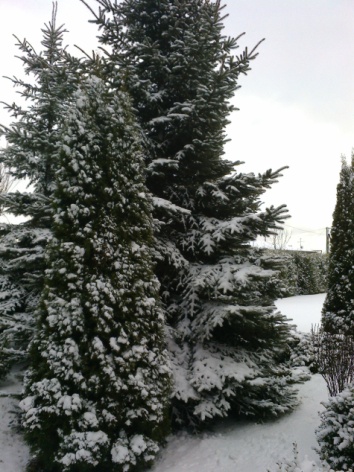 Każde dziecko marzy o tym, że Mikołaj przyniesie mu świąteczny prezent : wrzuci go przez komin, zostawi pod choinką lub włoży do postawionego przy kominku bucika … A żeby Mikołaj na pewno przyjechał z prezentem, warto go o to specjalnie poprosić … Od czasu powstania tekstu tej piosenki, tj. od roku 1946, dzieci przypominają sobie niezmiennie  o tej prośbie każdego zimowego, grudniowego dnia.PETIT  PAPA  NOEL / R. Vinci, H. Martinet / chanson interpretée par Tino Rossi, Céline Dion, Patrick Fiori
C'est la belle nuit de Noël
La neige étend son manteau blanc
Et les yeux levés vers le ciel                                          
À genoux, les petits enfants
Avant de fermer les paupières
Font une dernière prière.


Petit Papa Noël                                                                  
Quand tu descendras du ciel
Avec des jouets par milliers
N’ oublie pas mon petit soulier.
Mais avant de partir, 
Il faudra bien te couvrir
Dehors tu vas avoir si froid
C'est un peu à cause de moi.

Il me tarde que le jour se lève
Pour voir si tu m' as apporté
Tous les beaux joujoux que je vois en rêves
Et que je t' ai commandés.

Petit Papa Noël 
Quand tu descendras du ciel
Avec des jouets par milliers
N' oublie pas mon petit soulier.

Le marchand de sable est passé
Les enfants vont faire dodo
Et tu vas pouvoir commencer
Avec ta hotte sur le dos
Au son des cloches des églises
Ta distribution de surprises.

Petit Papa Noël                                      
Quand tu descendras du ciel
Avec des jouets par milliers
N' oublie pas mon petit soulier.
Mais avant de partir, 
Il faudra bien te couvrir
Dehors tu vas avoir si froid
C' est un peu à cause de moi
 Si tu dois t' arrêter
Sur les toits du monde entier
Tout ça avant demain matin
Mets-toi vite, vite en chemin.

Et quand tu seras sur ton beau nuage
Viens d' abord sur notre maison
Je n' ai pas été tous les jours très sage
Mais j' en demande pardon

Petit Papa Noël 
Quand tu descendras du ciel
Avec des jouets par milliers
N' oublie pas mon petit soulier.
Petit Papa NoëlVocabulaire pratique : tu descendras du ciel – przybędziesz z niebades jouets par milliers – tysiące zabawekmon petit soulier – mój bucikavant de partir – zanim wyjedziesz tu vas avoir si froid – będzie Ci tak bardzo zimnoc’ est un peu à cause de moi – to jest trochę moja winale jour se lève – wstaje dzieńfaire dodo – spać, zasypiaćles cloches de l’ église – kościelne  dzwonyla distribution de surprises – rozdawanie prezentów / niespodzianek /les toits du monde entier – wszystkie dachy światatrès sage – bardzo grzecznydetander pardon – prosić o przebaczenieKochany Święty Mikołaju …Oto dookoła cudna  nocI w białym płaszczu cały światDzieci wciąż marzą, aby razMikołaj przez ich komin wpadł.I zanim zamkną małe oczkaProszą, gdy nadchodzi nocka : Kochany Mikołaju,Gdy przyjedziesz do mnie dziśPrzy kominku zapomnianyStoi bucik : włóż coś mi.Lecz zanim tu wyruszyszWłóż futrzany, ciepły płaszczZa oknami taki ziąbA przeze mnie Twoje dłonie drżą …I zanim wstanie nowy dzieńTo we śnie tym, co im się śniNie mogą się doczekać wciążCzy wszystkie sny spełnione sąCzy sto zabawek właśnie czeka Na tęskniącego wciąż  człowieka:Kochany Mikołaju,Gdy przyjedziesz do mnie dziśPrzy kominku zapomnianyStoi bucik : włóż coś mi.Lecz zanim tu wyruszyszWłóż futrzany, ciepły płaszczZa oknami taki ziąbA przeze mnie Twoje dłonie drżą …Mikołaj wszak nie zawiódł ichI z pełną torbą ciągle mknieGdy dzieci jeszcze mocno śpiąPrezenty rozda : każdy wie …Gdy zabrzmią już poranne dzwonySen okaże się spełniony : Kochany Mikołaju,Gdy przyjedziesz do mnie dziśPrzy kominku zapomnianyStoi bucik : włóż coś mi.Lecz zanim tu wyruszyszWłóż futrzany, ciepły płaszczZa oknami taki ziąbA przeze mnie Twoje dłonie drżą …LE MOIS DE JANVIER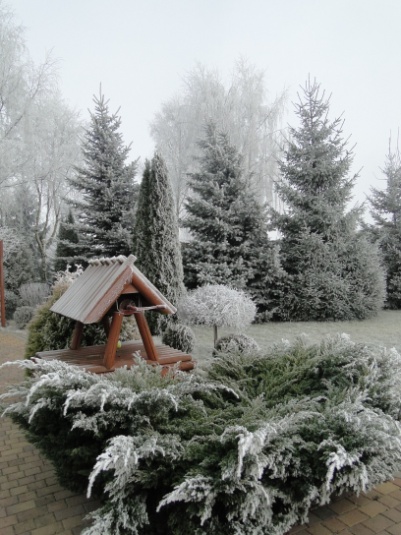 Zima nie sprzyja wybuchom radości : mroźne, krótkie dni i szybko zapadająca noc sprawiają, że jesteśmy senni. Jak niektóre zwierzęta, chcielibyśmy zapaść z sen zimowy. Nasz nastrój pogarszają ponadto umierające uczucia, które jeszcze przed paroma miesiącami wydawały się nieprzemijającymi. Miłości i fascynacje zgasły wraz z letnim słońcem.EN HIVER / paroles et musique de Marie Mai / chanson interpretée par l’auteurJe t' avais dit d' attendre les beaux jours
Avant que tu m' oublies dans le coin de la cour
J' ai tant dansé avec tes tourments
Que plus rien ne sera comme avant

En hiver
Les vents t' ont poussé loin de moi
En hiver
J' ai perdu les traces de tes pas
Pour te plaire
J' attendrais que passe l' hiver en toi

Pour que l' on passe les saisons sans douleur
Je ferai fondre la glace qui se fige dans ton coeur
Je veux sentir le feu dans tes mains
Et tes yeux qui nous montrent le chemin

En hiver
Les vents t' ont poussé loin de moi
En hiver
J' ai perdu les traces de tes pas
Pour te plaire
J' attendrai que passe l' hiver en toi

J' attendrai que l' hiver fuie ton coeur
J' attendrai que les glaces fondent en larmes
Et si plus rien ne va
Je livrerai combat à ces tempètes en toi

En hiver
Les vents t' ont poussé loin de moi
En hiver
J' ai perdu les traces de tes pas
Pour te plaire
J' attendrai que passe l' hiver en toiVocabulaire pratique : je t’ avais dit de … - mówiłam Ci, żebyśj’ ai tant dansé – tak dużo tańczyłamplus rien ne sera comme avant – nic już nie będzie tak, jak dawniejles vents – wiatryloin de moi – daleko ode  mnieles traces de tes pas – ślady Twoich krokówj’ attendrais que passe l’ hiver – poczekałabym  na koniec zimyles saisons – pory rokuje ferai fondre la glace – każę stopić lódsentir le feu – poczuć ogieńles larmes – łzyla tempête – burza, nawałnica, zawieruchaZima trwa …Mówiłam Ci : nadejdą piękne dni …To było zanim zapomniałeś o mnie już.Tańczyłam tak…Melodię wiatr mi grał…Lecz dziś wiem : ten czas już minął.Zima trwa,Wiatr od Ciebie porwał mnie,A zima trwa,Zapomniałam, jak tu szedłeś.Kocham Cię, I poczekam : zima minie.Posłuchaj mnie : nadejdą nowe dni …Rozkażę stopić lód,Co w sercu Twoim tkwi.Chcę tańczyć, by do taktu ogień grał.W oczach Twych znów dojrzę drogę…Zima trwa,Wiatr od Ciebie porwał mnie,A zima trwa,Zapomniałam, jak tu szedłeś.Kocham Cię, I poczekam : zima minie.Ja poczekam,Zima ta opuści serce TweJa poczekam,W łzach się stopi lódJeśli nie znajdę nicTo burzy wydam bójO lepsze dni …Zima trwa,Wiatr od Ciebie porwał mnie,A zima trwa,Zapomniałam, jak tu szedłeś.Kocham Cię, I poczekam : zima minie, Minie, Minie zima zła. LE MOIS DE FEVRIER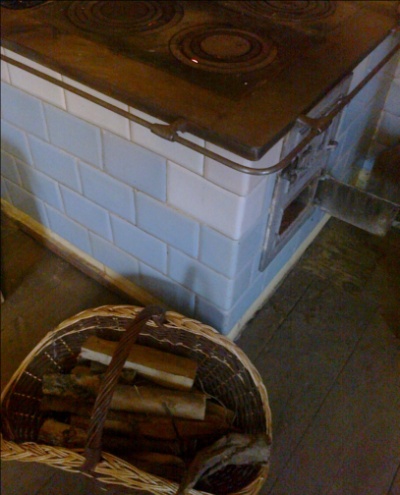 Dla poprawienia sobie nastroju  w  czasie krótkich, zimowych dni starajmy się bawić słowami : w monologu, w dialogu, w piosence. Równy rytm muzycznej frazy zachęci do poszukiwania nowego rytmu  zimowego życia. Przecież już za dwa miesiące zawita do nas wiosna.Une petite cantate  / paroles et musique de Barbara / chanson interpretée par l’ auteurUne petite cantateDu bout des doigtsObsédante et maladroiteMonte vers toiUne petite cantate Que nous jouions autrefoisSeule, je la joue, maladroiteSi, mi, la, ré, sol, do, faCette petite cantate Fa,sol, do, faN' était pas si maladroiteQuand c' était toiLes notes couraient faciles Heureuses au bout de tes doigtsMoi, j' étais là, malhabileSi, mi, la, ré, sol, do, faMais tu est partie, fragileVers l' au-delàEt je reste, malhabileFa, sol, do, faJe te revois sourianteAssise à ce piano-làDisant "bon, je joue, toi chanteChante, chante-la pour moi"Si, mi, la, réSi, mi, la, réSi, sol, do, faSi, mi, la, réSi, mi, la, réSi, sol, do, faOh mon amie, oh ma douceOh ma si petite à moiMon Dieu qu'elle est difficileCette cantate sans toiSi, mi, la, réSi, mi, la, réSi, sol, do, faSi, mi, la, réSi, mi, la, réSi, sol, do, faSi, mi, la, réSi, mi, la, réSi, sol, do, fa...Vocabulaire pratique:une petite cantate -mała cantataobsédante –powracającamaladroite -nieskładnaautrefois –kiedyśje la joue –gram jąles notes heureuses –szczęśliwe nutyau bout de tes doigts –pod twoimi palcamiTaka maleńka kantataOt, maleńka ma kantata Jakże pięknie zagrać ją ?Płyną dźwiękiKomu grane ?Brzmią jak Dawno zapomniane Szkolne trele ,takt na dwa... SI, MI, LA, RE, SOL, DO, FA...Ot, maleńka ta kantataFA, SOL, DO, FA…Grałeś kiedyś,Biegną lata ….SOL, RE, MI, LAŁadne nutki czas nam splatałNie rozpoznasz : RE czy FA ?Płynie oto ta kantataSzczęśliwości pełne FAWidzę szczęście w Twoich oczach,FA, SOL, DO, FAGdy jej słuchasz, świat rozkwita : SOL, FA, SI, LA …Lecz bez Ciebie jej nie zagram,Bo nie zabrzmi pięknie LANasza wspólna to kantata :SI, MI, LA, RE, SOL, DO, FA …                                                         LE MOIS DE MARS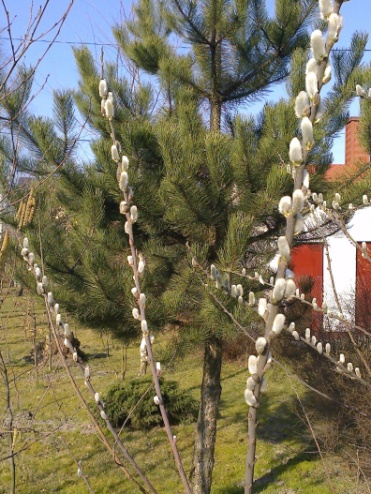 Na początku było ich trzech: Atos, Portos i Aramis – trzej muszkieterowie króla Ludwika XIII, przyjaciele czwartego, któremu na imię d’ ArtagnanTrzej muszkieterowie (Les Trois Mousquetaires) to jedna z najsłynniejszych powieści Aleksandra Dumasa oraz jedna z najpopularniejszych powieści płaszcza i szpady. Powieść była  wielokrotnie ekranizowana i została przetłumaczona na wiele języków.Utwór został pierwszy raz wydany w formie powieści w odcinkach w dzienniku Le Siècle w roku 1844 ( pierwszy odcinek ukazał się właśnie w miesiącu marcu), a następnie w formie książkowej w tym samym roku przez wydawnictwo Baudry.Les Trois Mousquetaires / G. et M. de Angelis / J.-J. Debout / Un pour tous et tous pour un
Lorsque l' on est mousquetaire
Un pour tous et tous pour un
On est comme des frères
Un pour tous et tous pour un
Il faudra s' y faire
Les autres ne sont pas loin
Quand on en voit un


Un pour tous et tous pour un
Lorsque l' on est mousquetaire
Un pour tous et tous pour un
On est comme des frères
Un pour tous et tous pour un
Ils sont sur la Terre
Comme les doigts de la main
Et ça leur va bien

Comme des petits diables
Ils font des tours pendables
Mais nous savons
Qu' ils sont de joyeux compagnons

Et pour croiser le fer
Avec ces mousquetaires
Il faudrait être fou
Oui, être fouVocabulaire pratique:un pour tous – jeden za wszystkichtous pour un – wszyscy za jednegodes frères – braciasur la Terre – na ziemiles doigts de la main – palce jednej rękide joyeux compagnons – radośni przyjacielecroiser le fer – walczyć na szpadyil faudrait etre fou – trzeba  byłoby  zwariowaćTrzej muszkieterowie

Kiedy jest się muszkieterem, 
To tak jakbyś braci miał…
Ta dewiza Ci szlagierem:
Ty za niego,
Z Tobą On...
Kiedy życie Ci przyniesie
Tyle klęsk,
Że liczyć strach,
Wiesz, że staną 
W Twej obronie
On i on...
Twój brat…Kiedy jest się muszkieterem, 
To tak jakbyś braci miał…
Ta dewiza Ci szlagierem:
Kumpla masz,Nie jesteś sam …Tak jak palce jednej rękiDrugi, trzeci,Piąty, kciuk …Wokół ziemi, uśmiechniętyI szczęśliwyGoni druh.Jak diabeł, wejdzie wszędzie,I przejrzy każde miejsceI każdy, ciemny kątSkąd przybył ? Nie wiesz skąd …Więc szpadę z nim skrzyżować,To jakby śmierć zawołaćTo jakby poddać sięCzyś głupim jest ?                                                                 LE MOIS D’ AVRIL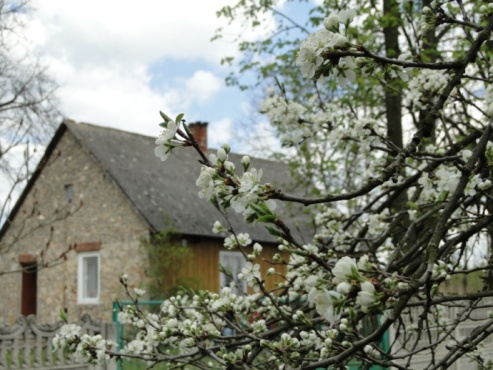 Na wiosnę Paryż jest piękniejszy, niż latem, jesienią, czy zimą. Wiosną miasto kwitnie na biało, na różowo. Paryż nagle robi się po prostu tęczowy, kiedy promienie wiosennego słońca rozświetlą parki, ulice, skwery.En avril à Paris / paroles Ch. Trenet, musique Ch. Trenet,W. Eiger / chanson interpretée par  Charles TrenetQuand Paris s' éveille au mois d'avril
Quand le soleil revient d' exil
Quand l' air plus doux berce une jeune romance
Quand le printemps vraiment commence
Alors voici qu' aux portes de Paris
Accourt tout le pays
Par l' amour ébloui
Et du Nord jusqu' au Midi
La France chante et rit
En avril à Paris.
A Saint-Michel la Seine
Oublie ses peines anciennes
Au cœur du Luxembourg
Les oiseaux chantent l'amour
Sur un banc Jeanne et Pierre sont de retour
Il fait si bon ma mie
De céder à l' envie
D' un baiser que l'on prend
Que l' on donne en même temps
Au milieu de la fête du printemps.Vocabulaire pratique: Paris s'éveille – Paryż się budzi le soleil revient d'exil – słońce znów świeci  le printemps vraiment commence – wiosna naprawdę się zaczynadu Nord jusqu'au Midi – od północy w kierunku południala France chante et rit – Francja śpiewa i śmieje sięles oiseaux chantent l’amour – ptaki śpiewają o miłościla fête du printemps – wiosenne świętoParyż  w kwietniuKiedy w kwietniu Paryż budzi się,Kiedy dzień słonecznym staje się,Kiedy pieśń wesołą nucisz tak,Kiedy wiosną śpiewa ptak …Przez paryski oto brukPieśń płynie, śpiewa druh, I miłość kwitnie w krągOd północy, aż do górTam  Francja śpiewa wtórParyski kwiecień tuż…Sekwany wody mkną,Paryska cicha toń I śpiewa wesół ptakW ogrodach kwitnie mak …Miłości oto znak : Ławeczki pełne wszak.Na ławce ona, onNucą na jeden ton.                                                                 LE MOIS DE MAI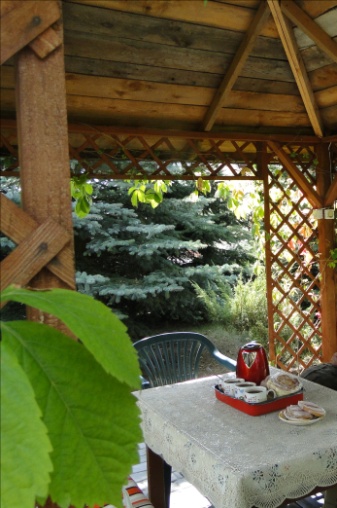 Pierwszego maja na francuskich ulicach nie może zabraknąć bukiecików konwalii, którymi mieszkańcy Francji obdarzają się nawzajem. Intensywny zapach konwalii potęguje radość z powodu rozpoczynającego się właśnie najpiękniejszego miesiąca roku.Le muguet du premier mai / chanson enfantine / interpretée par Anne Versini et Jean-Marc VersiniIl sort le bout de son nez quand arrive le mois de mai (bis)
Le muguet, le muguet, le muguet du premier mai (bis)

On le cueille dans la forêt pour en faire un gros bouquet (bis)
Le muguet, le muguet, le muguet du premier mai (bis)

Il est toujours bienvenu et fleuri au coin des rues (bis)
Le muguet, le muguet, le muguet du premier mai (bis)

C'est un vrai porte-bonheur, c'est la plus jolie des fleurs (bis)
Le muguet, le muguet, le muguet du premier mai (bis)

Je l'ai mis dans le salon, il parfume la maison (bis)
Le muguet, le muguet, le muguet du premier mai (bis)Vocabulaire pratique:le muguet du premier mai – pierwszomajowa konwaliaquand arrive le mois de mai – kiedy nadchodzi majdans la foret - w lesieun gros bouquet – duży bukiettoujours bienvenu – zawsze mile widzianyau coin des rues- w zaułkach ulicun vrai porte-bonheur – prawdziwy talismanla plus jolie des fleurs – najładniejszy kwiatil parfume la maison – sprawia, że w domu pachniePierwszomajowa konwaliaGdy nadchodzi miesiąc maj konwaliowy kwitnie gaj (bis)Miesiąc maj, miesiąc maj, konwaliowy kwitnie gaj (bis)Konwaliowy kwitnie gaj, więc do lasu gnaj, gnaj, gnaj (bis)Miesiąc maj, miesiąc maj, konwaliowy kwitnie gaj (bis)Więc do lasu gnaj, gnaj, gnaj, bukiet zrób i komuś daj (bis)Miesiąc maj, miesiąc maj, konwaliowy kwitnie gaj (bis)Bukiet zrób i komuś daj, szczęście Ci przyniesie maj (bis)Miesiąc maj, miesiąc maj, konwaliowy kwitnie gaj (bis)Szczęcie Ci przyniesie maj, a dom pachnie już jak gaj (bis)Miesiąc maj, miesiąc maj, konwaliowy kwitnie gaj (bis)LE MOIS DE JUIN        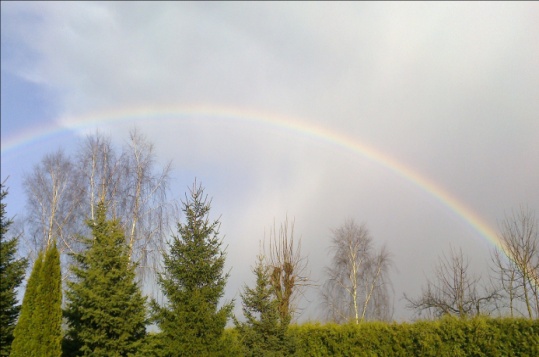 Il était un petit navire / chanson traditionnelle / interpretée par Sylvie VartanIl était un petit navire (bis)  qui n'avait ja-ja-jamais navigué (bis) Ohé, Ohé Ohé, Ohématelot Matelot navigue sur les flots (bis) Il partit pour un long voyage (bis) sur  la mer Mé-Mé-Méditerrannée (bis) Ohé, Ohé Au bout de cinq à six semaines (bis) les vivres vin-vin-vinrent à manqué (bis) Ohé, Ohé L’ on tira à la courte Paille (bis) pour savoir qui qui qui serait mangé (bis) Ohé, Ohé Le sort tomba sur le plus jeune (bis) c' est donc lui qui- qui -qui sera mangé (bis) Ohé, Ohé Mais aussitôt un grand miracle (bis) pour l' enfant fut- fut -fut réalisé (bis) Ohé, Ohé Des petits poissonsdans le navire (bis) sautèrent par par par milliers (bis) Ohé, Ohé OOO ! MATELOT !On les prit on les mit à frire (bis) le jeune mousse- mousse -mousse fut sauvé (bis) Vocabulaire pratique:un petit navire - stateczekun matelot –marynarzles flots -faleun long voyage –długa podróżla mer- morzesix semaines -sześć tygodnimanquer -brakowaćle plus jeune -najmłodszymangé -zjedzonyun grand miracle - wielki cuddes petits poissons –rybkisauvé –uratowanyBył sobie stateczekNa falach Śródziemnego MorzaPopłynął statek w pierwszy rejsTygodni wiele jużminęłoWięc wszystkim się zachciało jeść ...Losować zatem wreszcie przyszłoKto innym da się zjeśćWtem fala wyrzuciła w przestrzeńŁawicę rybI oto pieśń …Ten śpiew radosny płynął :Młody marynarz wszak nie zginął :!!!Choć w losowaniuLos nie sprzyjałŻycie zachowałI zawinąłdo portucały, zdrówi nader wesółMajtek  ów.                                              LE  MOIS DE JUILLET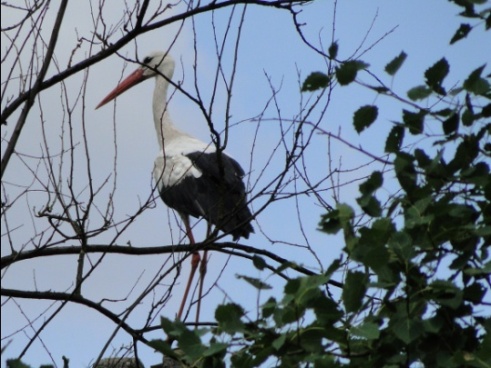 Koniec porannego, codziennego  wstawania do szkoły. Nie martwimy się już ocenami w dzienniku, nie czytamy obowiązkowych lektur, nie piszemy sprawdzianów, testów, kartkówek. Oto nadeszły upragnione wakacje i możemy rozpocząć sezon ogródkowy.C' est les vacances  / paroles et musique d’ Ilona Mitrecey / chanson interpretée par l’ auteurC'est les vacances, nous partons en voyage
Deux heures d'avance et beaucoup de bagages
Le coeur qui bat, les sandwichs en plastique
L' été est là, c' est vraiment fantastique
Une voix nous dit "En voiture", nous partons vers l' aventure
Ca y est, cette fois, notre train est parti
La joie, le vent, direction l'Italie
La nuit j' attends avant de m' endormir
Le nombre des villes, les arbres qui défilent
C'est bien mieux que la voiture pour partir à l' aventure

C' est les vacances, c' est les vacances en Italie
C' est les vacances, pizzas, klaxons et spaghetti
C' est les vacances, c' est les vacances en Italie
C' est les vacances, antipasti tutti quanti

Ca crie, ça pleure, ça rit, ça fait du bruit
C' est plein de fleurs, de soleil et de fruits
On mange des glaces de toutes les couleurs
On se promène, vespa et débardeur
C' est bien mieux que la voiture pour partir à l' aventure

L' après-midi, je me fais des amis
Des gros, des maigres, des grands et des petits
Le soir, on sort, on s' échange nos adresses
On parle, on chante, on se fait des promesses
Sable chaud et ciel d'azur, ma che bella l'aventura

C'est les vacances, c' st les vacances en Italie
C' est les vacances, adio Luigi ciao belli
C' est les vacances, c' est les vacances en Italie
C' est les vacances, charivari tutti quanti

Mes chers amis,
Depuis que je suis rentrée à Paris je ne pense qu' à vous tout le temps
J' espère que l' on se reverra l' année prochaine
Car même l'année prochaine j' ai déjà dit à tout le monde
Que mes vacances j'aimerais les passer une fois de plus avec vous en Italie

C' est les vacances, c' est les vacances en Italie
C' est les vacances, pizzas, klaxons et spaghettis
C' est les vacances, c' est les vacances en Italie
C' est les vacances, antipasti tutti quanti.Vocabulaire pratique:nous partons en voyage – jedziemy na wakacjebeaucoup de bagages – dużo bagażyle coeur bat – serce bijevers  l’ aventure – ku przygodzienotre train est parti - nasz pociąg ruszyłles arbres défilent – drzewa umykająça fait du bruit – oto hałasdes glaces de toutes les couleurs – różnokolorowe  lodyje me fais des amis – poznaję przyjaciółon échange des adresses – wymieniamy adresydes promesses – przyrzeczeniale Sable chaud – gorący piasekle ciel d’ azur – błękitne nieboje ne pense qu’ à vous tout  le temps – przez cały czas myślę tylko o wasl’ année prochaine – w przyszłym rokuune fois de plus – jeszcze razJUŻ WAKACJEWakacje już, ruszamy w podróż marzeń,Choć jeszcze czas, gotowe są bagaże,I serce tak do taktu równo bije,W ten letni czas przygoda nas nie minie.Pociągu stuk, ruszamy ku przygodzie,Odjechał i jest lepiej, niż w samochodzie,Zasypiam  już, a  drzewa uciekająRadosny wiatr : tęsknota za ItaliąJuż wakacje, już nas włoska plaża czeka,No bo pizza dla każdego jest człowiekaJuż wakacje, włoska kuchnia ze spaghetti,Masz tu wszystko, nawet to, co ci się nie śni.I krzyk i płacz i śmiech i znowu hałas,Owoce, kwiat i słońce tak tu działa,I lody jesz tak bardzo koloroweA pociąg mknie i mija stacje nowe…Przyjaciół w krąg już grupa duża taka,Zaśpiewaj, tańcz, on czeka na buziaka,Pogadaj, z nią i zapamiętaj która, A słońce lśni : che bella, l’ aventura …Już wakacje, już nas włoska plaża czeka,No bo pizza dla każdego jest człowiekaJuż wakacje, włoska kuchnia ze spaghetti,Masz tu wszystko, nawet to, co ci się nie śni.Drodzy przyjaciele, Odkąd wróciłam do Paryża, myślę o Was przez cały czas…Mam nadzieję, że za rok się zobaczymy…Powiedziałam już wszystkim, że chcę znów pojechać z Wamina wakacje do Włoch !Już wakacje, już nas włoska plaża czeka,No bo pizza dla każdego jest człowiekaJuż wakacje, włoska kuchnia ze spaghetti,Masz tu wszystko, nawet to, co ci się nie śni.LE MOIS D’ AOUT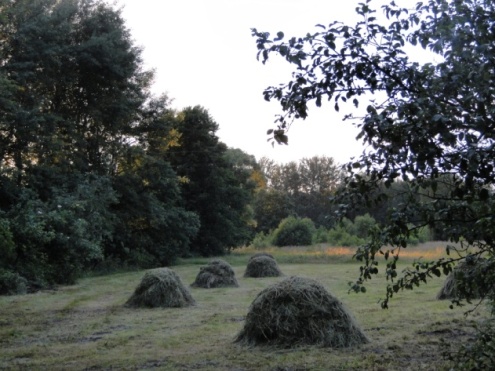 Sierpniowe wakacje są spędzane obowiązkowo nad morzem. A na plaży, wiadomo: każdy, młodszy czy starszy, buduje zamek z piasku. Niestety, piaskowe zamki istnieją bardzo krótko, tylko do czasu, kiedy zmyją je morskie fale. Ale przecież następnego lata znów będą wakacje i zbudujemy nowe zamki z piasku …Les châteaux de sable (P. A. Dousset, P. Carli) chanson  interpretée par Mireille Mathieu

Les châteaux de sable
Meurent avec l' été
La chanson des vagues
Je dois l' oublier.
Le soleil lui-même est déjà bien loin
Et de nos’’ je t' aime ‘’Il ne reste rien.

Larmes d' automne et pluie de chagrin
L' orage tonne quelque part au loin.
Tombent les feuilles sur le parc désert
Mon coeur s' endeuille.
J' ai peur de l' hiver.

Les châteaux de sable
Meurent avec l' été
La chanson des vagues
Je dois l' oublier.

Tout est fragile au ciel de juillet.
C' est si facile de croire à l' été.
J' ai tant de peine depuis mon retour
Tu vois je t' aime
Je t' aime toujours
Les châteaux de sable
Meurent avec l' été
La chanson des vagues
Je dois l'  oublier.
Le soleil lui-même est déjà bien loin
Et de nos ‘’je t'aime’’
Il ne reste rienVocabulaire pratique : l’ été – latole soleil – słońceil ne reste rien – nic nie pozostajeles larmes d’ automne – jesienne łzyla pluie – deszczl’ orage – burzales feuilles – liściele parc désert – pusty park j’ ai peur de l’ hiver – boję się zimyla chanson des vagues –szum / pieśń / falje dois oublier – muszę zapomniećfragile – delikatny, kruchyje t’ aime toujours – ciągle Cię kochamZamki z piaskuZamki, zamki z piaskuBudowane dniemGdy wieczór nadchodziZapadają w sen.Słońce już się skryłoI nadchodzi nocMiłość też umiera,Gaśnie lata moc.Jesienny deszcz płacze jak łzy,Burza gdzieś trwa, w ciemności Ty …Spadają liście i park pusty już I strach przed zimą, bo zima tuż, tuż …Zamki, zamki z piaskuBudowane dniemGdy wieczór nadchodziZapadają w sen.Lipcowe niebo błękitne tak,Łatwo rozpoznasz w nim lata smak,Lecz po powrocie tak sercu brakLetniej miłości, co dawała znak.Zamki, zamki z piaskuBudowane dniemGdy wieczór nadchodziZapadają w sen.Słońce już się skryłoI nadchodzi nocMiłość też umieraGaśnie lata moc.Zakończyliśmy wędrówkę poprzez cztery pory kalendarzowego roku. Dwanaście miesięcy powitało nas radośnie muzyką i poetyckimi strofami zawartymi w tekstach dwunastu piosenek. Wielu wykonawców postanowiło przekazać nam przesłanie zawarte w znanych i popularnych utworach. Spotkania z piosenkami na długo pozostaną w pamięci słuchaczy, bo skoro piosenki te śpiewa lub nuci tylu Francuzów, dlaczego nie mielibyśmy śpiewać ich w naszym kraju ? Melodie, często niezapomniane przez kilkadziesiąt lat, dodają uroku dniom jesiennym, zimowym, wiosennym czy letnim. Nie tracąc wakacyjnych miesięcy na nudę, starajmy się, aby we spaniałym otoczeniu letnich ogródków  i  letniej, radosnej, przepięknej przyrody wykorzystać czas na spotkanie ze sztuką poetycką i muzyczną. Pięknych dźwięków nigdy nie za wiele dookoła nas. Nie tracąc zimowych chwil na narzekanie na pogodę, postarajmy się zanucić choć kilka taktów.                                                                                                                                   Tekst :  KATARZYNA KUCZBORSKA - PRZYBYLSKA                                                                                                                          / STUDIO INTEGRACJI EUROPEJSKIEJ w Piotrkowie Trybunalskim /                                                                                                                                              Zdjęcia autorskie : ADAM PRZYBYLSKIQuand la pendule sonne une heure, 
Un grand squelette ouvre les yeux.
Quand la pendule sonne deux heures, 
Deux grands squelettes s’habillent en bleu.
Poumbeu poumbeu! Poumbeubeu! 

Quand la pendule sonne trois heures, 
Trois grands squelettes maquillent leurs yeux.
Quand la pendule sonne quatre heures, 
Quatre grands squelettes se brossent les cheveux.
Poumbeu poumbeu! Poumbeubeu! 

Quand la pendule sonne cinq heures, 
Cinq grands squelettes mangent des oeufs.
Quand la pendule sonne six heures, 
Six grands squelettes jouent à un jeu.
Poumbeu poumbeu! Poumbeubeu! 

Quand la pendule sonne sept heures, 
Sept grands squelettes dansent un peu.
Quand la pendule sonne huit heures, 
Huit grands squelettes marchent deux par deux.
Poumbeu poumbeu! Poumbeubeu! 

Quand la pendule sonne neuf heures, 
Neuf grands squelettes vont faire la queue.
Quand la pendule sonne dix heures, 
Dix grands squelettes reviennent chez eux.
Poumbeu poumbeu! Poumbeubeu! 

Quand la pendule sonne onze heures, 
Onze grands squelettes se mettent au lit.
Quand la pendule sonne minuit, 
Douze grands squelettes disent „Bonne nuit! ”
Poumbi poumbi! Poumbibi!